ИЗВЕЩЕНИЕ № 24-21о проведении процедуры закупки у единственного поставщика (исполнителя, подрядчика) Способ закупки: закупка у единственного поставщика (исполнителя, подрядчика).Наименование, место нахождения, почтовый адрес, адрес электронной почты, номер контактного телефона Покупателя:Государственное автономное образовательное учреждение дополнительного профессионального образования «Ленинградский областной институт развития   образования» (ГАОУ ДПО «ЛОИРО») 197136, Санкт-Петербург, Чкаловский пр. д. 25а, литер,  Аloiro- zakaz@yandex.ru ; т/ф (812) 372-52-36 доб. 128    Контактное лицо:  Латушко Валентина Александровна .Предмет договора с указанием количества поставляемого товара, объема выполняемых работ, оказываемых услуг: изготовление и поставка мебели для оснащения помещений 112 и 304 в  здании по адресу Санкт-Петербург, Чкаловский пр., д. 25 а, лит.А.Место поставки товара, выполнения работ, оказания услуг: Санкт-Петербург, Чкаловский пр., д. 25 а, лит.АСрок и условия оказания услуг: в сроки согласно договоруСведения о начальной цене договора (цене лота) в т. ч. НДС: 1170430,00 (один миллион сто семьдесят тысяч четыреста тридцать) рублей 00 копеек, в т. ч. НДС, если не применяется, указать причину.Условия оплаты:Оплата производится по безналичному расчету  согласно договору. Срок, место и порядок предоставления документации о закупке, размер, порядок и  сроки внесения платы, взимаемой Покупателем за предоставление документации, если такая плата установлена Покупателем, за исключением случаев предоставления документации в форме электронного документа:Информация (извещение) о проведении процедуры закупки у единственного поставщика размещается на официальный сайт РФ www.zakupki.gov.ru и сайте loiro.ru.  Информация о предоставлении заявок на участие в процедуре закупки у единственного Поставщика: - Не предусмотрено.Место и дата рассмотрения предложений (заявок) участников закупки и    подведения итогов закупки: -  Предложения не  рассматриваются, итоги не подводятся.Приложения:1. Проект договора Специалист отдела правовой и договорной деятельности                           В.А. ЛатушкоЮрисконсульт                                                                                                       Приложение К извещению 24-21ПРОЕКТДОГОВОР ПОСТАВКИг. Санкт-Петербург                                                                        «    »   __________2021 г.Государственное автономное образовательное учреждение дополнительного профессионального образования «Ленинградский областной институт развития образования» (ГАОУ ДПО «ЛОИРО») именуемое в дальнейшем «Покупатель», в лице проректора по развитию и экономике образовательных проектов Ребровой Вероники Ивановны, действующего на основании доверенности от 31 августа 2020 года №7, с одной стороны, и ___________________________ именуемое в дальнейшем «Поставщик», в лице __________________, действующего на основании Устава, с другой стороны, именуемые также «Стороны», заключили настоящий договор о нижеследующем:1. Предмет Договора1.1. Поставщик обязуется изготовить и поставить мебель для  оснащения помещений 112 и 304 в  здании по адресу Санкт-Петербург, Чкаловский пр., д. 25 а, лит.А.,согласно спецификации (Приложение 1), являющимися неотъемлемой частью настоящего Договора, а Покупатель обязуется принять Товар и обеспечить его оплату по настоящему Договору.1.2. Основанием для заключения настоящего договора является Федеральный закон от 18 июля 2011 года № 223-ФЗ «О закупках товаров, работ, услуг отдельными видами юридических лиц», Положением о закупках.2. Права и обязанности СторонПокупатель обязан:Совершить все необходимые действия, обеспечивающие принятие Товара, поставленного в соответствии с настоящим Договором.Обеспечить Поставщику оплату поставленного Товара в соответствии с условиями настоящего Договора.2.2. Поставщик обязан:Поставить Покупателю качественный Товар в количестве и ассортименте, указанном в Приложении №1 к настоящему Договору.При выявлении недопоставки Товара, восполнить недопоставленное количество Товара в течение дня, следующего за днем обнаружения недопоставки Товара.Своими силами, за свой счет заменить Товар ненадлежащего качества в течение трех дней, следующих за днем обнаружения Товара ненадлежащего качества.Передать Покупателю надлежаще оформленные документы: накладные, счет, счета-фактуры (при необходимости) и иные документы в соответствии с требованиями действующего законодательства.Исполнять, полученные в ходе исполнения обязательств по настоящему Договору указания Покупателя, в том числе в срок, установленный Покупателем, безвозмездно устранять обнаруженные им недостатки в поставленном Товаре.Представить по запросу Покупателя в сроки, указанные в таком запросе, информацию о ходе исполнения обязательств по настоящему Договору.Не раскрывать третьим лицам без письменного согласия Покупателя количество, объем, характер поставки Товара и условия его оплаты.Соблюдать конфиденциальность в отношении всей информации, ставшей известной Поставщику в связи с исполнением обязательств по настоящему Договору.Покупатель вправе, уведомив Поставщика, отказаться от принятия Товара, поставка которого просрочена. Покупатель вправе требовать выполнения обязательств Поставщиком по настоящему Договору в полном объеме.Покупатель вправе запрашивать информацию о ходе и состоянии исполнения обязательств по настоящему Договору, осуществлять контроль за порядком и сроками поставки Товара, не вмешиваясь в оперативно-хозяйственную деятельность Поставщика.Покупатель вправе потребовать возврата уплаченных сумм, в случае оплаты Товара, не соответствующего требованиям настоящего Договора, а также выплаты неустойки.Поставщик вправе требовать оплаты в случае надлежащего исполнения обязательств по настоящему Договору в полном объеме.Условия поставкиТовар поставляется полным комплектом одноразово согласно спецификации по адресу Санкт-Петербург, Чкаловский пр., д. 25 а, лит.АПоставка Товара осуществляется силами Поставщика до помещения Покупателя  в  течении  35 календарных дней с момента заключения договора.  Возможна досрочная поставка.       3.3.Срок поставки Товара: единовременно, в полном объеме согласно Приложению№1 к настоящему Договору. Днем поставки Товара является день подписания Сторонами товарной накладной.        3.4.Риск случайной гибели или случайного повреждения Товара переходит к Покупателю с момента, когда Поставщик передал Товар Покупателю в порядке, предусмотренном настоящим Договором. Факт передачи Товара оформляется путем подписания Сторонами товарной накладной по форме ТОРГ-12.       3.5.При получении Товара Покупатель проверяет его соответствие сведениям, указанным в Приложении №1к настоящему Договору: наименованию, количеству, качеству и ассортименту, требованиям к маркировке, таре и упаковке.        3.6. Поставщик обязан поставить Товар в таре и упаковке, обеспечивающей его сохранность, товарный вид предохраняющей от всякого рода повреждений при транспортировке.3.7.Поставленный Товар должен быть новым, в заводской упаковке без повреждений, нигде ранее не эксплуатировавшийся, не должен находиться в залоге, под арестом или под иным обременением.Стоимость товара и порядок расчетовЦена настоящего Договора составляет  ______ (__________________) в т.ч .  НДС-, если не  применяется указать причину.Цена настоящего Договора включает в себя стоимость Товара, доставку, страхование, все налоги, пошлины и иные обязательные платежи, а также иные затраты, подлежащие уплате в связи с исполнением настоящего Договора.       4.3 Оплата производится Покупателем путем безналичного перечисления денежных средств на расчетный счет Поставщика в следующем порядке:- аванс  в размере 30% от стоимости договора  перечисляется в течение 5 рабочих дней по безналичному расчету на счет  Поставщика  на основании  представленного  им  счета;-окончательный расчет  в размере 70% от стоимости договора перечисляется  в течении 10 банковских дней после подписания  Сторонами накладной и представлением счета и счет –фактуры (при необходимости) Поставщиком.4.4. Днем оплаты считается день списания денежных средств с расчетного счета Покупателя.4.5. Оплата за товар производится  Покупателем  из  средств субсидии на иные цели государственной программы «Современное образование Ленинградской области» на 2021 год ( Доп. КР.52070305).Порядок приемки товараПрием Товара по качеству, количеству и ассортименту осуществляется в соответствии с требованиями действующего законодательства. Поставщик гарантирует Покупателю соответствие качества поставляемого им Товара стандартам и требованиям, предъявляемым к Товару такого рода.Претензии по качеству Товара удовлетворяются путем замены Товара ненадлежащего качества в срок, указанный в подпункте 2.2.3. настоящего Договора.Покупатель вправе отказаться от приемки Товара ненадлежащего качества.Гарантийный срок Товара 12 месяцев начинает исчисляться со дня передачи Товара Покупателю.Претензии, связанные с внешними дефектами (недостатками) Товара, могут быть предъявлены Покупателем в течение 5 (пяти) рабочих дней с момента поставки Товара.При передаче Товара Поставщик предоставляет счет, товарные накладные с обязательной ссылкой на номер настоящего Договора и иные необходимые документы.Ответственность СторонВ случае неисполнения или ненадлежащего исполнения настоящего Договора Стороны несут ответственность в соответствии с действующим законодательством.В случае просрочки исполнения Поставщиком обязательств (в том числе гарантийного обязательства), предусмотренных настоящим Договором, а также в иных случаях неисполнения или ненадлежащего исполнения Поставщиком обязательств, предусмотренных настоящим Договором, Покупатель направляет Поставщику требование об уплате неустоек (штрафов, пеней).Пеня начисляется за каждый день просрочки исполнения обязательства, начиная со дня, следующего после дня истечения установленного настоящим Договором срока исполнения обязательства. Размер такой неустойки устанавливается в размере 0,1 % от стоимости недопоставленного Товара. Штраф начисляется за каждый факт неисполнения или ненадлежащее исполнение Поставщиком обязательств, предусмотренных настоящим Договором, за исключением просрочки исполнения Поставщиком обязательств (в том числе гарантийного обязательства), предусмотренных настоящим Договором. Штраф начисляется в размере 10% от цены настоящего Договора. Уплата неустойки (штрафа, пени) за просрочку или иное ненадлежащее исполнение обязательств по настоящему Договору, а также возмещение убытков, причиненных ненадлежащим исполнением обязательств, не освобождает Поставщика от
исполнения этих обязательств.Указанная в настоящем Договоре неустойка (штраф, пеня) взимается за каждое нарушение в отдельности.Сторона освобождается от уплаты неустойки (штрафа, пени), если докажет, что неисполнение или ненадлежащее исполнение обязательства, предусмотренного настоящим Договором, произошло вследствие непреодолимой силы или по вине другой Стороны.Основания и порядок расторжения ДоговораНастоящий Договор может быть расторгнут по соглашению Сторон, а также Стороны вправе в одностороннем порядке по письменному заявлению отказаться от его исполнения по основаниям, предусмотренным настоящим Договором и законодательством.Покупатель вправе отказаться от исполнения настоящего Договора в одностороннем внесудебном порядке руководствуясь ст. 407 ГК РФ в случаях:Поставки Товара ненадлежащего качества с недостатками, которые не могут быть устранены в приемлемый для Покупателя срок.Нарушения Поставщиком сроков поставки Товара более чем на 10 календарных дней.Поставщик вправе отказаться от настоящего Договора в одностороннем порядке в случае необоснованного уклонения Покупателя от принятия и (или) оплаты Товара.Порядок рассмотрения споровПретензионный порядок досудебного урегулирования споров, вытекающих из настоящего Договора, является для Сторон обязательным.Претензионные письма направляются Сторонами нарочным либо заказным почтовым отправлением Допускается направление Сторонами претензионных писем иными способами: по факсу и электронной почте, экспресс-почтой.Срок рассмотрения претензионного письма и направления ответа на него составляет 5 (Пять) рабочих дней со дня получения последнего адресатом.В случае неурегулирования споров и разногласий в претензионном порядке они передаются на рассмотрение в Арбитражный суд Санкт-Петербурга и Ленинградской области.Срок ДоговораНастоящий Договор вступает в силу с момента его заключения и действует до полного исполнения Сторонами своих обязательств. Окончание срока действия настоящего Договора не освобождает Стороны от ответственности за его нарушение.10. Прочие условияЛюбые изменения и дополнения по настоящему Договору вступают в силу и становятся его неотъемлемыми частями, только если они совершены в письменной форме, подписаны уполномоченными представителями обеих Сторон и содержат ссылку на настоящий Договор.Стороны обязуются незамедлительно информировать друг друга о возникших затруднениях, которые могут привести к невыполнению отдельных условий настоящего Договора, для согласования и принятия необходимых мер.Стороны признают, что, если какое-либо из положений настоящего Договора становится недействительным, в течение срока его действия вследствие изменения законодательства остальные положения настоящего Договора обязательны для Сторон в течение срока действия настоящего Договора.Стороны обязаны извещать друг друга об изменениях своего адреса, номеров телефонов, иных реквизитов в срок не позднее 3 (Трех) дней с момента начала действий таких изменений.Во всем остальном, что не предусмотрено настоящим Договором, Стороны руководствуются действующим законодательством Российской Федерации. Неотъемлемой частью настоящего Договора являются следующие приложения:Спецификация (Приложение № 1).Техническое задание (Приложение 2)Адреса и реквизиты СторонПриложение 1к договору №  ___________  от __________ 2021 г.СПЕЦИФИКАЦИЯНа поставку товара1.Для помещения 1122.Для помещения 3041. Итого цена договора составляет  __________________(прописью)  рублей ______копеек в т. ч. НДС (если не применяется указать причину).2.Цена настоящего Договора включает в себя стоимость Товара, доставку, страхование, все налоги, таможенные пошлины и иные обязательные платежи, а также иные затраты, подлежащие уплате в связи с исполнением настоящего Договора.3. Срок поставки в течении 35 календарных дней с дня заключения договора. Возможная досрочная поставка.Приложение 2к договору ______________  от ____________ 2021 г.ТЕХНИЧЕСКОЕ ЗАДАНИЕ. 1. Товар должен сопровождаться соответствующими сертификатами соответствия, безопасности и качества производства, выданными в соответствии с законодательством Российской Федерации.2. Товар должен соответствовать действующим стандартам и нормам по пожарной, санитарной и электрической безопасности, в соответствии с номенклатурой продукции, в отношении которой законодательными актами Российской Федерации предусмотрена обязательная сертификация с документальным подтверждением.3. Товар должен поставляться в упаковке, соответствующей стандартам, ТУ, обязательным правилам и требованиям для тары и упаковки. Упаковка должна обеспечивать полную сохранность оборудования на весь срок его транспортировки с учетом перегрузок и длительного хранения.5.Товар должен быть поставлен Покупателю в течении 35 календарных дней со дня заключения договора.. Возможна досрочная поставка.6. Место поставки: Санкт-Петербург, Чкаловский пр., д. 25 а, лит.А..7.Цена настоящего Договора включает в себя стоимость Товара, доставку, страхование, все налоги, таможенные пошлины и иные обязательные платежи, а также иные затраты, подлежащие уплате в связи с исполнением настоящего Договора.8. Оплата производится согласно договору.СОГЛАСОВАНО:Проректор по  цифровой трансформации и обеспечению деятельностиГАОУ ДПО "ЛОИРО"______________Колыхматов В.И.____ _________  2021 г.М.П.                                                                              УТВЕРЖДАЮ:Проректор по развитию и экономике образовательных проектов ГАОУ ДПО «ЛОИРО»_______________ Реброва В.И.___ ______  2021 г.М.П.                                                                              «Поставщик»:                                                                                              «Покупатель»ГАОУ ДПО «ЛОИРО»Адрес местонахождения197136, г. Санкт-Петербург, Чкаловский пр., дом 25-а, лит. АИНН 4705016800; КПП 781301001ОГРН 1024701243390Адрес для корреспонденции:197136, г. Санкт-Петербург, Чкаловский пр., дом 25-а, лит. АОКВЭД 85.42, ОКТМО-40392000 Реквизиты:Комитет финансов Ленинградской области (ГАОУ ДПО «ЛОИРО», л/с 31456У57230)казначейский счет 03224643410000004500БИК ТОФТ 014106101Банк ОТДЕЛЕНИЕ ЛЕНИНГРАДСКОЕ  БАНКА РОССИИ//УФК по Ленинградской области, г. Санкт-Петербургединый казначейский счет 40102810745370000006Тел.: 372-52-37Проректор по развитию и экономике образовательных проектов _____________Реброва В. И. №наименованиеописаниецена, руб.количествоИтого, руб.1Шкаф-стеллаж с мойкой в соответствии с дизайн проектом- 2370х400х2850- ЛДСП 16мм - кромка ABS светлое дерево- корпус светлое дерево- мойка металлическая нержавейка в комплекте с сантехническим оборудованием (смесители, сифон, трубы)- фасад белый- полка-короб красный = 1 шт.12Полки в нишу- 700х250- ЛДСП 16мм темно серые123Полки в нишу- 1950х250- ЛДСП 16мм темно серые14Вешалкачерная металлическая 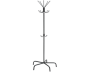 15Кресло красный + серый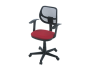 26Стол- 800х400х750- ЛДСП 16мм - кромка ABS светлое дерево- корпус светлое дерево17Стул    темн.зеленый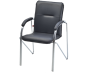 108Тумба - 500х500х650- ЛДСП 16мм - кромка ABS светлое дерево- корпус светлое дерево2№наименованиеописаниецена, руб.количествоИтого, руб.Аудитория № 304Аудитория № 304Аудитория № 304Аудитория № 304Аудитория № 304Аудитория № 3041Стол рабочийиндив. заказ- 3300х1200х750- ЛДСП 16мм.- крышка ЛДСП 33мм- цвет: белый + песочный12Полки в нишуиндив. заказ- 1300х250- ЛДСП 16мм- белый83Шкаф встраиваемыйиндив. заказ- 3600х600х2700- ЛДСП 16мм.- цвет: белый14Стул рабочийцвет: серый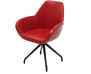 45Стул рабочийцвет: синий46Диванцвет: синий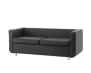 27Креслоцвет: серый28Журнальный стол (комплект)индив. Заказ  комплект из трех разновысотных столиков- 600х600х400- ЛДСП 16мм.цвет: беленный дуб19Столиндив. заказ- 1200х400х740- ЛДСП 16мм.цвет: белый110Зеркалоиндив. заказ- 1200х800111Вешалкацвет: черный , металлическая.112Ведро мусорноеПластик светло-серый1Итого:                                          27 едИтого:                                          27 едИтого:                                          27 едИтого:                                          27 едИтого:                                          27 едИтого:                                          27 едПОКУПАТЕЛЬ:ГАОУ ДПО «ЛОИРО»Проректор по развитию и экономике образовательных проектов _____________/Реброва В. И. /ПОСТАВЩИК:ПОКУПАТЕЛЬ:                 ГАОУ ДПО «ЛОИРО»Проректор по развитию и экономике образовательных проектов _____________Реброва В. И. ПОСТАВЩИК: